PACK MEETING THEMES
AND PLANSwww.scouting.orgFrom National's Website for the new plans using the Core Values based on the Scout Law:Here are a few thoughts to consider around these new pack meeting plans. First, there is a plan for each month that corresponds with a point of the Scout Law. In addition, each plan has a theme to help make the pack meeting even more fun! The plans do not have to be used in a specific order.Tips for Utilizing the PlansPack meeting plans do not have to be done in any special order, but it is recommended that you include all of the points of the Scout Law each year. The pack planning meeting would be a good time to determine the order.There are pack meeting plans for multiple years posted on the website. It is your pack's choice of which one to select from each point of the Scout Law for each year.Pack meetings should not last longer than an hour. Adjust the plan to make it fit within the time. Research and experience tells us that Cub Scouts have a hard time sitting still for that long. Keep the meetings fun, active, and engaging.If you are comfortable with a costume to fit the theme of the meeting, go for it!Importantly, keep it simple and make it fun.The following required adventures have a requirement that suggests or requires completion at a pack meeting. Please plan accordingly as part of your annual program planning process. Work with your den leaders to plan when these activities will take place.TigerTigers in the Wild, requirement 5. Participate in an outdoor pack meeting or pack campout campfire. Sing a song and act out a skit with your Tiger den as part of the program.Games Tigers Play, requirement 3. Make up a new game, and play it with your family or members of your den or pack.WolfCouncil Fire, requirement 6c. Create a den project from recyclables for a pack meeting.BearGrin and Bear It, requirement 2. Working with the members of your den, organize a Cub Scout carnival and lead it at a special event. Grin and Bear It, requirement 3. Help younger Cub Scouts take part in one of the events at the Cub Scout carnival.WebelosStronger, Faster, Higher, requirement 5. With adult guidance, lead younger Scouts in a fitness game or games as a gathering activity for a pack or den meeting.Arrow of LightBuilding a Better World (if chosen), requirement 10b. Set up an exhibit at a pack meeting to share information about the World Friendship Fund.Check them out at: 
http://www.scouting.org/Home/CubScouts/Leaders/CubmasterResources/PackMeetingPlans.aspx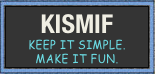 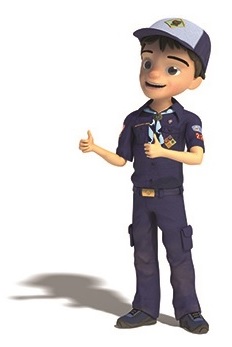 